Publicado en Madrid el 15/04/2021 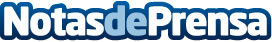 Especialistas en reformas integrales Costa Brava, según Brava ReformLa empresa de reformas de la provincia de Girona Brava Reform cuida hasta el más mínimo detalle en cualquier reforma Integral. Trabajan con un amplio catálogo de los mejores materiales del mercado, al hacer un gran número de reformas consiguen los precios más ajustadosDatos de contacto:Alvaro629456410Nota de prensa publicada en: https://www.notasdeprensa.es/especialistas-en-reformas-integrales-costa Categorias: Bricolaje Cataluña Construcción y Materiales http://www.notasdeprensa.es